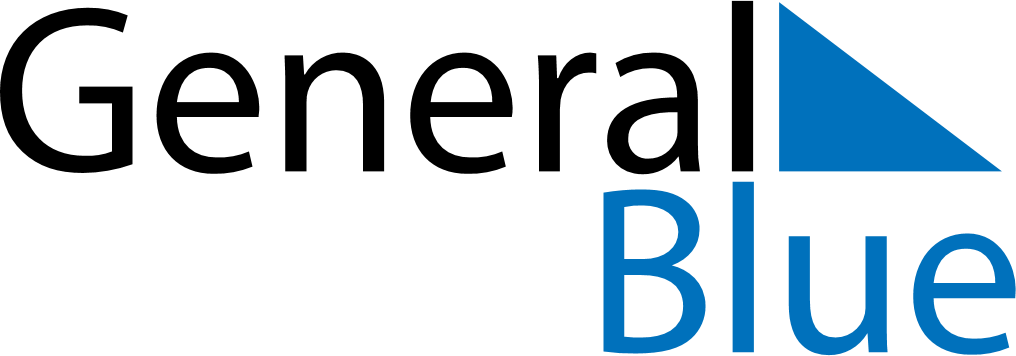 July 2023July 2023July 2023July 2023July 2023July 2023New ZealandNew ZealandNew ZealandNew ZealandNew ZealandNew ZealandSundayMondayTuesdayWednesdayThursdayFridaySaturday123456789101112131415Matariki16171819202122232425262728293031NOTES